VYHLÁSENIEuzavreté podľa § 628 a nasl. ustanovení Občianskeho zákonníka a § 23 zákona č. 85/2005 Z.z. o politických stranách a politických hnutiachDarca: Meno a priezvisko:   Adresa trvalého pobytu:  Rodné číslo:  Bankové spojenie IBAN:  E-mailová adresa:(ďalej ako „Darca“)Obdarovaný: Pirátska strana - SlovenskoIČO: 42228034, DIČ: 2023191610So sídlom: Pri lesostepi 3838/5, 841 10  Bratislava-Devín, Slovenská republikaBankové spojenie: Fio banka a.s., číslo účtu (IBAN): SK82 8330 0000 0022 0281 4976
E-mailová adresa: info@slovenskipirati.skDarca podpisom vyhlasuje a potvrdzuje, že nie je osobou podľa § 24 ods. 1 zákona č. 85/2005 Z.z. o politických stranách a politických hnutiach a že má sídlo v Slovenskej republike. V 	dňa Ďakujeme vám a prosíme, aby ste po vyplnení a podpísaní, dokument naskenovali a poslali na e-mail: info@slovenskipirati.sk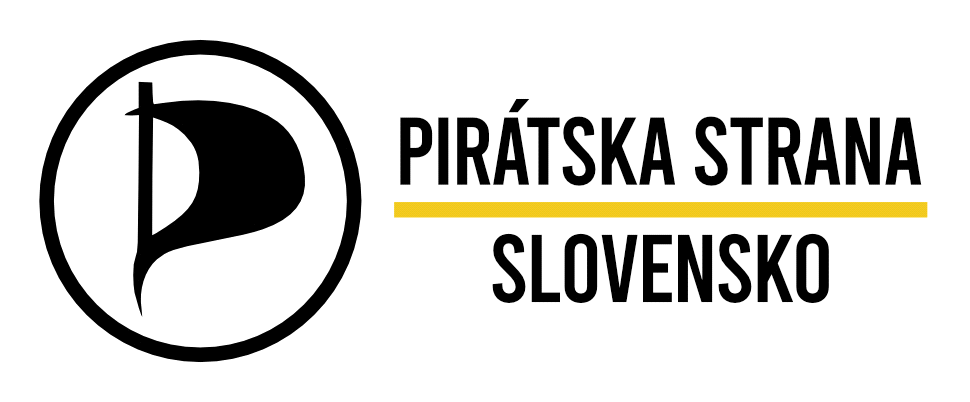 